Autorização para embelezamento de nicho de decomposição aeróbiaAutorização para embelezamento de nicho de decomposição aeróbiaAutorização para embelezamento de nicho de decomposição aeróbiaAutorização para embelezamento de nicho de decomposição aeróbiaAutorização para embelezamento de nicho de decomposição aeróbiaAutorização para embelezamento de nicho de decomposição aeróbiaAutorização para embelezamento de nicho de decomposição aeróbiaAutorização para embelezamento de nicho de decomposição aeróbiaAutorização para embelezamento de nicho de decomposição aeróbiaAutorização para embelezamento de nicho de decomposição aeróbiaAutorização para embelezamento de nicho de decomposição aeróbiaAutorização para embelezamento de nicho de decomposição aeróbiaAutorização para embelezamento de nicho de decomposição aeróbiaAutorização para embelezamento de nicho de decomposição aeróbiaAutorização para embelezamento de nicho de decomposição aeróbiaAutorização para embelezamento de nicho de decomposição aeróbiaAutorização para embelezamento de nicho de decomposição aeróbiaAutorização para embelezamento de nicho de decomposição aeróbiaAutorização para embelezamento de nicho de decomposição aeróbiaAutorização para embelezamento de nicho de decomposição aeróbiaAutorização para embelezamento de nicho de decomposição aeróbiaAutorização para embelezamento de nicho de decomposição aeróbiaAutorização para embelezamento de nicho de decomposição aeróbiaAutorização para embelezamento de nicho de decomposição aeróbiaAutorização para embelezamento de nicho de decomposição aeróbiaAutorização para embelezamento de nicho de decomposição aeróbiaÀ Presidência da Câmara Municipal de PalmelaÀ Presidência da Câmara Municipal de PalmelaÀ Presidência da Câmara Municipal de PalmelaÀ Presidência da Câmara Municipal de PalmelaÀ Presidência da Câmara Municipal de PalmelaÀ Presidência da Câmara Municipal de PalmelaÀ Presidência da Câmara Municipal de PalmelaÀ Presidência da Câmara Municipal de PalmelaÀ Presidência da Câmara Municipal de PalmelaÀ Presidência da Câmara Municipal de PalmelaÀ Presidência da Câmara Municipal de PalmelaÀ Presidência da Câmara Municipal de PalmelaÀ Presidência da Câmara Municipal de PalmelaÀ Presidência da Câmara Municipal de PalmelaÀ Presidência da Câmara Municipal de PalmelaÀ Presidência da Câmara Municipal de PalmelaÀ Presidência da Câmara Municipal de PalmelaÀ Presidência da Câmara Municipal de PalmelaÀ Presidência da Câmara Municipal de PalmelaÀ Presidência da Câmara Municipal de PalmelaÀ Presidência da Câmara Municipal de PalmelaÀ Presidência da Câmara Municipal de PalmelaÀ Presidência da Câmara Municipal de PalmelaÀ Presidência da Câmara Municipal de PalmelaÀ Presidência da Câmara Municipal de PalmelaÀ Presidência da Câmara Municipal de PalmelaÀ Presidência da Câmara Municipal de PalmelaIdentificação do/a RequerenteIdentificação do/a RequerenteIdentificação do/a RequerenteIdentificação do/a RequerenteIdentificação do/a RequerenteIdentificação do/a RequerenteIdentificação do/a RequerenteIdentificação do/a RequerenteIdentificação do/a RequerenteIdentificação do/a RequerenteIdentificação do/a RequerenteIdentificação do/a RequerenteIdentificação do/a RequerenteIdentificação do/a RequerenteIdentificação do/a RequerenteIdentificação do/a RequerenteIdentificação do/a RequerenteIdentificação do/a RequerenteIdentificação do/a RequerenteIdentificação do/a RequerenteIdentificação do/a RequerenteIdentificação do/a RequerenteIdentificação do/a RequerenteIdentificação do/a RequerenteIdentificação do/a RequerenteIdentificação do/a RequerenteIdentificação do/a RequerenteNIF / NIPCNIF / NIPCNIF / NIPCNIF / NIPCNIF / NIPCNIF / NIPCNIF / NIPCNIF / NIPCNIF / NIPCNIF / NIPCNIF / NIPCNIF / NIPCNIF / NIPCNIF / NIPCNIF / NIPCTipoNome|DesignaçãoNome|DesignaçãoNome|DesignaçãoMorada|SedeMorada|SedeMorada|SedeCódigo PostalCódigo PostalCódigo PostalTelefoneTelefoneTelefoneTelemóvelTelemóvelTelemóvelTelemóvelTelemóvelFaxFaxFaxCorreio EletrónicoCorreio EletrónicoCorreio Eletrónico Autorizo o envio de notificações, no decorrer deste processo, para o endereço eletrónico indicado. Autorizo o envio de notificações, no decorrer deste processo, para o endereço eletrónico indicado. Autorizo o envio de notificações, no decorrer deste processo, para o endereço eletrónico indicado. Autorizo o envio de notificações, no decorrer deste processo, para o endereço eletrónico indicado. Autorizo o envio de notificações, no decorrer deste processo, para o endereço eletrónico indicado. Autorizo o envio de notificações, no decorrer deste processo, para o endereço eletrónico indicado. Autorizo o envio de notificações, no decorrer deste processo, para o endereço eletrónico indicado. Autorizo o envio de notificações, no decorrer deste processo, para o endereço eletrónico indicado. Autorizo o envio de notificações, no decorrer deste processo, para o endereço eletrónico indicado. Autorizo o envio de notificações, no decorrer deste processo, para o endereço eletrónico indicado. Autorizo o envio de notificações, no decorrer deste processo, para o endereço eletrónico indicado. Autorizo o envio de notificações, no decorrer deste processo, para o endereço eletrónico indicado. Autorizo o envio de notificações, no decorrer deste processo, para o endereço eletrónico indicado. Autorizo o envio de notificações, no decorrer deste processo, para o endereço eletrónico indicado. Autorizo o envio de notificações, no decorrer deste processo, para o endereço eletrónico indicado. Autorizo o envio de notificações, no decorrer deste processo, para o endereço eletrónico indicado. Autorizo o envio de notificações, no decorrer deste processo, para o endereço eletrónico indicado. Autorizo o envio de notificações, no decorrer deste processo, para o endereço eletrónico indicado. Autorizo o envio de notificações, no decorrer deste processo, para o endereço eletrónico indicado. Autorizo o envio de notificações, no decorrer deste processo, para o endereço eletrónico indicado. Autorizo o envio de notificações, no decorrer deste processo, para o endereço eletrónico indicado. Autorizo o envio de notificações, no decorrer deste processo, para o endereço eletrónico indicado. Autorizo o envio de notificações, no decorrer deste processo, para o endereço eletrónico indicado. Autorizo o envio de notificações, no decorrer deste processo, para o endereço eletrónico indicado. Autorizo o envio de notificações, no decorrer deste processo, para o endereço eletrónico indicado. Autorizo o envio de notificações, no decorrer deste processo, para o endereço eletrónico indicado. Autorizo o envio de notificações, no decorrer deste processo, para o endereço eletrónico indicado.Profissão|AtividadeProfissão|AtividadeProfissão|AtividadeCAECAERepresentanteRepresentanteRepresentanteDocumento de IdentificaçãoDocumento de IdentificaçãoDocumento de IdentificaçãoDocumento de IdentificaçãoDocumento de IdentificaçãoN.ºData de ValidadeData de ValidadeData de ValidadeData de ValidadeData de ValidadeData de ValidadeData de ValidadeData de ValidadeNa qualidade:Na qualidade:Na qualidade:Na qualidade:Na qualidade:Na qualidade:Na qualidade:Na qualidade:Na qualidade:Na qualidade:Na qualidade:Na qualidade:Na qualidade:Na qualidade:Na qualidade:Na qualidade:Na qualidade:Na qualidade:Na qualidade:Na qualidade:Na qualidade:Na qualidade:Na qualidade:Na qualidade:Na qualidade:Na qualidade:Na qualidade: Proprietário/a  Usufrutuário/a  Locatário/a  Superficiário/a   Titular do direito de uso e habitação  Outro Proprietário/a  Usufrutuário/a  Locatário/a  Superficiário/a   Titular do direito de uso e habitação  Outro Proprietário/a  Usufrutuário/a  Locatário/a  Superficiário/a   Titular do direito de uso e habitação  Outro Proprietário/a  Usufrutuário/a  Locatário/a  Superficiário/a   Titular do direito de uso e habitação  Outro Proprietário/a  Usufrutuário/a  Locatário/a  Superficiário/a   Titular do direito de uso e habitação  Outro Proprietário/a  Usufrutuário/a  Locatário/a  Superficiário/a   Titular do direito de uso e habitação  Outro Proprietário/a  Usufrutuário/a  Locatário/a  Superficiário/a   Titular do direito de uso e habitação  Outro Proprietário/a  Usufrutuário/a  Locatário/a  Superficiário/a   Titular do direito de uso e habitação  Outro Proprietário/a  Usufrutuário/a  Locatário/a  Superficiário/a   Titular do direito de uso e habitação  Outro Proprietário/a  Usufrutuário/a  Locatário/a  Superficiário/a   Titular do direito de uso e habitação  Outro Proprietário/a  Usufrutuário/a  Locatário/a  Superficiário/a   Titular do direito de uso e habitação  Outro Proprietário/a  Usufrutuário/a  Locatário/a  Superficiário/a   Titular do direito de uso e habitação  Outro Proprietário/a  Usufrutuário/a  Locatário/a  Superficiário/a   Titular do direito de uso e habitação  Outro Proprietário/a  Usufrutuário/a  Locatário/a  Superficiário/a   Titular do direito de uso e habitação  Outro Proprietário/a  Usufrutuário/a  Locatário/a  Superficiário/a   Titular do direito de uso e habitação  Outro Proprietário/a  Usufrutuário/a  Locatário/a  Superficiário/a   Titular do direito de uso e habitação  Outro Proprietário/a  Usufrutuário/a  Locatário/a  Superficiário/a   Titular do direito de uso e habitação  Outro Proprietário/a  Usufrutuário/a  Locatário/a  Superficiário/a   Titular do direito de uso e habitação  Outro Proprietário/a  Usufrutuário/a  Locatário/a  Superficiário/a   Titular do direito de uso e habitação  Outro Proprietário/a  Usufrutuário/a  Locatário/a  Superficiário/a   Titular do direito de uso e habitação  Outro Proprietário/a  Usufrutuário/a  Locatário/a  Superficiário/a   Titular do direito de uso e habitação  Outro Proprietário/a  Usufrutuário/a  Locatário/a  Superficiário/a   Titular do direito de uso e habitação  Outro Proprietário/a  Usufrutuário/a  Locatário/a  Superficiário/a   Titular do direito de uso e habitação  Outro Proprietário/a  Usufrutuário/a  Locatário/a  Superficiário/a   Titular do direito de uso e habitação  Outro Proprietário/a  Usufrutuário/a  Locatário/a  Superficiário/a   Titular do direito de uso e habitação  Outro Proprietário/a  Usufrutuário/a  Locatário/a  Superficiário/a   Titular do direito de uso e habitação  Outro Proprietário/a  Usufrutuário/a  Locatário/a  Superficiário/a   Titular do direito de uso e habitação  OutroObjeto do PedidoObjeto do PedidoObjeto do PedidoObjeto do PedidoObjeto do PedidoObjeto do PedidoObjeto do PedidoObjeto do PedidoObjeto do PedidoObjeto do PedidoObjeto do PedidoObjeto do PedidoObjeto do PedidoObjeto do PedidoObjeto do PedidoObjeto do PedidoObjeto do PedidoObjeto do PedidoObjeto do PedidoObjeto do PedidoObjeto do PedidoObjeto do PedidoObjeto do PedidoObjeto do PedidoObjeto do PedidoObjeto do PedidoObjeto do PedidoVem requerer a V.Ex.ª autorização para embelezamento do nicho de decomposição aeróbia n.º      , do cemitério de Palmela onde se encontra sepultado/a      .Vem requerer a V.Ex.ª autorização para embelezamento do nicho de decomposição aeróbia n.º      , do cemitério de Palmela onde se encontra sepultado/a      .Vem requerer a V.Ex.ª autorização para embelezamento do nicho de decomposição aeróbia n.º      , do cemitério de Palmela onde se encontra sepultado/a      .Vem requerer a V.Ex.ª autorização para embelezamento do nicho de decomposição aeróbia n.º      , do cemitério de Palmela onde se encontra sepultado/a      .Vem requerer a V.Ex.ª autorização para embelezamento do nicho de decomposição aeróbia n.º      , do cemitério de Palmela onde se encontra sepultado/a      .Vem requerer a V.Ex.ª autorização para embelezamento do nicho de decomposição aeróbia n.º      , do cemitério de Palmela onde se encontra sepultado/a      .Vem requerer a V.Ex.ª autorização para embelezamento do nicho de decomposição aeróbia n.º      , do cemitério de Palmela onde se encontra sepultado/a      .Vem requerer a V.Ex.ª autorização para embelezamento do nicho de decomposição aeróbia n.º      , do cemitério de Palmela onde se encontra sepultado/a      .Vem requerer a V.Ex.ª autorização para embelezamento do nicho de decomposição aeróbia n.º      , do cemitério de Palmela onde se encontra sepultado/a      .Vem requerer a V.Ex.ª autorização para embelezamento do nicho de decomposição aeróbia n.º      , do cemitério de Palmela onde se encontra sepultado/a      .Vem requerer a V.Ex.ª autorização para embelezamento do nicho de decomposição aeróbia n.º      , do cemitério de Palmela onde se encontra sepultado/a      .Vem requerer a V.Ex.ª autorização para embelezamento do nicho de decomposição aeróbia n.º      , do cemitério de Palmela onde se encontra sepultado/a      .Vem requerer a V.Ex.ª autorização para embelezamento do nicho de decomposição aeróbia n.º      , do cemitério de Palmela onde se encontra sepultado/a      .Vem requerer a V.Ex.ª autorização para embelezamento do nicho de decomposição aeróbia n.º      , do cemitério de Palmela onde se encontra sepultado/a      .Vem requerer a V.Ex.ª autorização para embelezamento do nicho de decomposição aeróbia n.º      , do cemitério de Palmela onde se encontra sepultado/a      .Vem requerer a V.Ex.ª autorização para embelezamento do nicho de decomposição aeróbia n.º      , do cemitério de Palmela onde se encontra sepultado/a      .Vem requerer a V.Ex.ª autorização para embelezamento do nicho de decomposição aeróbia n.º      , do cemitério de Palmela onde se encontra sepultado/a      .Vem requerer a V.Ex.ª autorização para embelezamento do nicho de decomposição aeróbia n.º      , do cemitério de Palmela onde se encontra sepultado/a      .Vem requerer a V.Ex.ª autorização para embelezamento do nicho de decomposição aeróbia n.º      , do cemitério de Palmela onde se encontra sepultado/a      .Vem requerer a V.Ex.ª autorização para embelezamento do nicho de decomposição aeróbia n.º      , do cemitério de Palmela onde se encontra sepultado/a      .Vem requerer a V.Ex.ª autorização para embelezamento do nicho de decomposição aeróbia n.º      , do cemitério de Palmela onde se encontra sepultado/a      .Vem requerer a V.Ex.ª autorização para embelezamento do nicho de decomposição aeróbia n.º      , do cemitério de Palmela onde se encontra sepultado/a      .Vem requerer a V.Ex.ª autorização para embelezamento do nicho de decomposição aeróbia n.º      , do cemitério de Palmela onde se encontra sepultado/a      .Vem requerer a V.Ex.ª autorização para embelezamento do nicho de decomposição aeróbia n.º      , do cemitério de Palmela onde se encontra sepultado/a      .Vem requerer a V.Ex.ª autorização para embelezamento do nicho de decomposição aeróbia n.º      , do cemitério de Palmela onde se encontra sepultado/a      .Vem requerer a V.Ex.ª autorização para embelezamento do nicho de decomposição aeróbia n.º      , do cemitério de Palmela onde se encontra sepultado/a      .Vem requerer a V.Ex.ª autorização para embelezamento do nicho de decomposição aeróbia n.º      , do cemitério de Palmela onde se encontra sepultado/a      .Termo InformativoTermo InformativoTermo InformativoTermo InformativoTermo InformativoTermo InformativoTermo InformativoTermo InformativoTermo InformativoTermo InformativoTermo InformativoTermo InformativoTermo InformativoTermo InformativoTermo InformativoTermo InformativoTermo InformativoTermo InformativoTermo InformativoTermo InformativoTermo InformativoTermo InformativoTermo InformativoTermo InformativoTermo InformativoTermo InformativoTermo InformativoO tratamento de dados pessoais para efeitos de contacto ou para efeitos de comunicação dos serviços do Município de Palmela está em conformidade com as normas aplicáveis no âmbito da proteção de dados pessoais e da segurança da informação, de acordo com os termos e condições da Política de Proteção de Dados e de Privacidade que se encontram disponíveis em www.cm-palmela.pt. Os/as titulares dos dados podem exercer os seus direitos de proteção de dados, nomeadamente os direitos de informação, acesso, consulta, retificação, oposição ao tratamento ou apagamento, dentro do horário normal de funcionamento, através dos canais de atendimento, nomeadamente o Atendimento Presencial municipal, ou pelo correio eletrónico atendimento@cm-palmela.pt.  Formulário disponível em https://www.cm-palmela.pt/pages/2780O tratamento de dados pessoais para efeitos de contacto ou para efeitos de comunicação dos serviços do Município de Palmela está em conformidade com as normas aplicáveis no âmbito da proteção de dados pessoais e da segurança da informação, de acordo com os termos e condições da Política de Proteção de Dados e de Privacidade que se encontram disponíveis em www.cm-palmela.pt. Os/as titulares dos dados podem exercer os seus direitos de proteção de dados, nomeadamente os direitos de informação, acesso, consulta, retificação, oposição ao tratamento ou apagamento, dentro do horário normal de funcionamento, através dos canais de atendimento, nomeadamente o Atendimento Presencial municipal, ou pelo correio eletrónico atendimento@cm-palmela.pt.  Formulário disponível em https://www.cm-palmela.pt/pages/2780O tratamento de dados pessoais para efeitos de contacto ou para efeitos de comunicação dos serviços do Município de Palmela está em conformidade com as normas aplicáveis no âmbito da proteção de dados pessoais e da segurança da informação, de acordo com os termos e condições da Política de Proteção de Dados e de Privacidade que se encontram disponíveis em www.cm-palmela.pt. Os/as titulares dos dados podem exercer os seus direitos de proteção de dados, nomeadamente os direitos de informação, acesso, consulta, retificação, oposição ao tratamento ou apagamento, dentro do horário normal de funcionamento, através dos canais de atendimento, nomeadamente o Atendimento Presencial municipal, ou pelo correio eletrónico atendimento@cm-palmela.pt.  Formulário disponível em https://www.cm-palmela.pt/pages/2780O tratamento de dados pessoais para efeitos de contacto ou para efeitos de comunicação dos serviços do Município de Palmela está em conformidade com as normas aplicáveis no âmbito da proteção de dados pessoais e da segurança da informação, de acordo com os termos e condições da Política de Proteção de Dados e de Privacidade que se encontram disponíveis em www.cm-palmela.pt. Os/as titulares dos dados podem exercer os seus direitos de proteção de dados, nomeadamente os direitos de informação, acesso, consulta, retificação, oposição ao tratamento ou apagamento, dentro do horário normal de funcionamento, através dos canais de atendimento, nomeadamente o Atendimento Presencial municipal, ou pelo correio eletrónico atendimento@cm-palmela.pt.  Formulário disponível em https://www.cm-palmela.pt/pages/2780O tratamento de dados pessoais para efeitos de contacto ou para efeitos de comunicação dos serviços do Município de Palmela está em conformidade com as normas aplicáveis no âmbito da proteção de dados pessoais e da segurança da informação, de acordo com os termos e condições da Política de Proteção de Dados e de Privacidade que se encontram disponíveis em www.cm-palmela.pt. Os/as titulares dos dados podem exercer os seus direitos de proteção de dados, nomeadamente os direitos de informação, acesso, consulta, retificação, oposição ao tratamento ou apagamento, dentro do horário normal de funcionamento, através dos canais de atendimento, nomeadamente o Atendimento Presencial municipal, ou pelo correio eletrónico atendimento@cm-palmela.pt.  Formulário disponível em https://www.cm-palmela.pt/pages/2780O tratamento de dados pessoais para efeitos de contacto ou para efeitos de comunicação dos serviços do Município de Palmela está em conformidade com as normas aplicáveis no âmbito da proteção de dados pessoais e da segurança da informação, de acordo com os termos e condições da Política de Proteção de Dados e de Privacidade que se encontram disponíveis em www.cm-palmela.pt. Os/as titulares dos dados podem exercer os seus direitos de proteção de dados, nomeadamente os direitos de informação, acesso, consulta, retificação, oposição ao tratamento ou apagamento, dentro do horário normal de funcionamento, através dos canais de atendimento, nomeadamente o Atendimento Presencial municipal, ou pelo correio eletrónico atendimento@cm-palmela.pt.  Formulário disponível em https://www.cm-palmela.pt/pages/2780O tratamento de dados pessoais para efeitos de contacto ou para efeitos de comunicação dos serviços do Município de Palmela está em conformidade com as normas aplicáveis no âmbito da proteção de dados pessoais e da segurança da informação, de acordo com os termos e condições da Política de Proteção de Dados e de Privacidade que se encontram disponíveis em www.cm-palmela.pt. Os/as titulares dos dados podem exercer os seus direitos de proteção de dados, nomeadamente os direitos de informação, acesso, consulta, retificação, oposição ao tratamento ou apagamento, dentro do horário normal de funcionamento, através dos canais de atendimento, nomeadamente o Atendimento Presencial municipal, ou pelo correio eletrónico atendimento@cm-palmela.pt.  Formulário disponível em https://www.cm-palmela.pt/pages/2780O tratamento de dados pessoais para efeitos de contacto ou para efeitos de comunicação dos serviços do Município de Palmela está em conformidade com as normas aplicáveis no âmbito da proteção de dados pessoais e da segurança da informação, de acordo com os termos e condições da Política de Proteção de Dados e de Privacidade que se encontram disponíveis em www.cm-palmela.pt. Os/as titulares dos dados podem exercer os seus direitos de proteção de dados, nomeadamente os direitos de informação, acesso, consulta, retificação, oposição ao tratamento ou apagamento, dentro do horário normal de funcionamento, através dos canais de atendimento, nomeadamente o Atendimento Presencial municipal, ou pelo correio eletrónico atendimento@cm-palmela.pt.  Formulário disponível em https://www.cm-palmela.pt/pages/2780O tratamento de dados pessoais para efeitos de contacto ou para efeitos de comunicação dos serviços do Município de Palmela está em conformidade com as normas aplicáveis no âmbito da proteção de dados pessoais e da segurança da informação, de acordo com os termos e condições da Política de Proteção de Dados e de Privacidade que se encontram disponíveis em www.cm-palmela.pt. Os/as titulares dos dados podem exercer os seus direitos de proteção de dados, nomeadamente os direitos de informação, acesso, consulta, retificação, oposição ao tratamento ou apagamento, dentro do horário normal de funcionamento, através dos canais de atendimento, nomeadamente o Atendimento Presencial municipal, ou pelo correio eletrónico atendimento@cm-palmela.pt.  Formulário disponível em https://www.cm-palmela.pt/pages/2780O tratamento de dados pessoais para efeitos de contacto ou para efeitos de comunicação dos serviços do Município de Palmela está em conformidade com as normas aplicáveis no âmbito da proteção de dados pessoais e da segurança da informação, de acordo com os termos e condições da Política de Proteção de Dados e de Privacidade que se encontram disponíveis em www.cm-palmela.pt. Os/as titulares dos dados podem exercer os seus direitos de proteção de dados, nomeadamente os direitos de informação, acesso, consulta, retificação, oposição ao tratamento ou apagamento, dentro do horário normal de funcionamento, através dos canais de atendimento, nomeadamente o Atendimento Presencial municipal, ou pelo correio eletrónico atendimento@cm-palmela.pt.  Formulário disponível em https://www.cm-palmela.pt/pages/2780O tratamento de dados pessoais para efeitos de contacto ou para efeitos de comunicação dos serviços do Município de Palmela está em conformidade com as normas aplicáveis no âmbito da proteção de dados pessoais e da segurança da informação, de acordo com os termos e condições da Política de Proteção de Dados e de Privacidade que se encontram disponíveis em www.cm-palmela.pt. Os/as titulares dos dados podem exercer os seus direitos de proteção de dados, nomeadamente os direitos de informação, acesso, consulta, retificação, oposição ao tratamento ou apagamento, dentro do horário normal de funcionamento, através dos canais de atendimento, nomeadamente o Atendimento Presencial municipal, ou pelo correio eletrónico atendimento@cm-palmela.pt.  Formulário disponível em https://www.cm-palmela.pt/pages/2780O tratamento de dados pessoais para efeitos de contacto ou para efeitos de comunicação dos serviços do Município de Palmela está em conformidade com as normas aplicáveis no âmbito da proteção de dados pessoais e da segurança da informação, de acordo com os termos e condições da Política de Proteção de Dados e de Privacidade que se encontram disponíveis em www.cm-palmela.pt. Os/as titulares dos dados podem exercer os seus direitos de proteção de dados, nomeadamente os direitos de informação, acesso, consulta, retificação, oposição ao tratamento ou apagamento, dentro do horário normal de funcionamento, através dos canais de atendimento, nomeadamente o Atendimento Presencial municipal, ou pelo correio eletrónico atendimento@cm-palmela.pt.  Formulário disponível em https://www.cm-palmela.pt/pages/2780O tratamento de dados pessoais para efeitos de contacto ou para efeitos de comunicação dos serviços do Município de Palmela está em conformidade com as normas aplicáveis no âmbito da proteção de dados pessoais e da segurança da informação, de acordo com os termos e condições da Política de Proteção de Dados e de Privacidade que se encontram disponíveis em www.cm-palmela.pt. Os/as titulares dos dados podem exercer os seus direitos de proteção de dados, nomeadamente os direitos de informação, acesso, consulta, retificação, oposição ao tratamento ou apagamento, dentro do horário normal de funcionamento, através dos canais de atendimento, nomeadamente o Atendimento Presencial municipal, ou pelo correio eletrónico atendimento@cm-palmela.pt.  Formulário disponível em https://www.cm-palmela.pt/pages/2780O tratamento de dados pessoais para efeitos de contacto ou para efeitos de comunicação dos serviços do Município de Palmela está em conformidade com as normas aplicáveis no âmbito da proteção de dados pessoais e da segurança da informação, de acordo com os termos e condições da Política de Proteção de Dados e de Privacidade que se encontram disponíveis em www.cm-palmela.pt. Os/as titulares dos dados podem exercer os seus direitos de proteção de dados, nomeadamente os direitos de informação, acesso, consulta, retificação, oposição ao tratamento ou apagamento, dentro do horário normal de funcionamento, através dos canais de atendimento, nomeadamente o Atendimento Presencial municipal, ou pelo correio eletrónico atendimento@cm-palmela.pt.  Formulário disponível em https://www.cm-palmela.pt/pages/2780O tratamento de dados pessoais para efeitos de contacto ou para efeitos de comunicação dos serviços do Município de Palmela está em conformidade com as normas aplicáveis no âmbito da proteção de dados pessoais e da segurança da informação, de acordo com os termos e condições da Política de Proteção de Dados e de Privacidade que se encontram disponíveis em www.cm-palmela.pt. Os/as titulares dos dados podem exercer os seus direitos de proteção de dados, nomeadamente os direitos de informação, acesso, consulta, retificação, oposição ao tratamento ou apagamento, dentro do horário normal de funcionamento, através dos canais de atendimento, nomeadamente o Atendimento Presencial municipal, ou pelo correio eletrónico atendimento@cm-palmela.pt.  Formulário disponível em https://www.cm-palmela.pt/pages/2780O tratamento de dados pessoais para efeitos de contacto ou para efeitos de comunicação dos serviços do Município de Palmela está em conformidade com as normas aplicáveis no âmbito da proteção de dados pessoais e da segurança da informação, de acordo com os termos e condições da Política de Proteção de Dados e de Privacidade que se encontram disponíveis em www.cm-palmela.pt. Os/as titulares dos dados podem exercer os seus direitos de proteção de dados, nomeadamente os direitos de informação, acesso, consulta, retificação, oposição ao tratamento ou apagamento, dentro do horário normal de funcionamento, através dos canais de atendimento, nomeadamente o Atendimento Presencial municipal, ou pelo correio eletrónico atendimento@cm-palmela.pt.  Formulário disponível em https://www.cm-palmela.pt/pages/2780O tratamento de dados pessoais para efeitos de contacto ou para efeitos de comunicação dos serviços do Município de Palmela está em conformidade com as normas aplicáveis no âmbito da proteção de dados pessoais e da segurança da informação, de acordo com os termos e condições da Política de Proteção de Dados e de Privacidade que se encontram disponíveis em www.cm-palmela.pt. Os/as titulares dos dados podem exercer os seus direitos de proteção de dados, nomeadamente os direitos de informação, acesso, consulta, retificação, oposição ao tratamento ou apagamento, dentro do horário normal de funcionamento, através dos canais de atendimento, nomeadamente o Atendimento Presencial municipal, ou pelo correio eletrónico atendimento@cm-palmela.pt.  Formulário disponível em https://www.cm-palmela.pt/pages/2780O tratamento de dados pessoais para efeitos de contacto ou para efeitos de comunicação dos serviços do Município de Palmela está em conformidade com as normas aplicáveis no âmbito da proteção de dados pessoais e da segurança da informação, de acordo com os termos e condições da Política de Proteção de Dados e de Privacidade que se encontram disponíveis em www.cm-palmela.pt. Os/as titulares dos dados podem exercer os seus direitos de proteção de dados, nomeadamente os direitos de informação, acesso, consulta, retificação, oposição ao tratamento ou apagamento, dentro do horário normal de funcionamento, através dos canais de atendimento, nomeadamente o Atendimento Presencial municipal, ou pelo correio eletrónico atendimento@cm-palmela.pt.  Formulário disponível em https://www.cm-palmela.pt/pages/2780O tratamento de dados pessoais para efeitos de contacto ou para efeitos de comunicação dos serviços do Município de Palmela está em conformidade com as normas aplicáveis no âmbito da proteção de dados pessoais e da segurança da informação, de acordo com os termos e condições da Política de Proteção de Dados e de Privacidade que se encontram disponíveis em www.cm-palmela.pt. Os/as titulares dos dados podem exercer os seus direitos de proteção de dados, nomeadamente os direitos de informação, acesso, consulta, retificação, oposição ao tratamento ou apagamento, dentro do horário normal de funcionamento, através dos canais de atendimento, nomeadamente o Atendimento Presencial municipal, ou pelo correio eletrónico atendimento@cm-palmela.pt.  Formulário disponível em https://www.cm-palmela.pt/pages/2780O tratamento de dados pessoais para efeitos de contacto ou para efeitos de comunicação dos serviços do Município de Palmela está em conformidade com as normas aplicáveis no âmbito da proteção de dados pessoais e da segurança da informação, de acordo com os termos e condições da Política de Proteção de Dados e de Privacidade que se encontram disponíveis em www.cm-palmela.pt. Os/as titulares dos dados podem exercer os seus direitos de proteção de dados, nomeadamente os direitos de informação, acesso, consulta, retificação, oposição ao tratamento ou apagamento, dentro do horário normal de funcionamento, através dos canais de atendimento, nomeadamente o Atendimento Presencial municipal, ou pelo correio eletrónico atendimento@cm-palmela.pt.  Formulário disponível em https://www.cm-palmela.pt/pages/2780O tratamento de dados pessoais para efeitos de contacto ou para efeitos de comunicação dos serviços do Município de Palmela está em conformidade com as normas aplicáveis no âmbito da proteção de dados pessoais e da segurança da informação, de acordo com os termos e condições da Política de Proteção de Dados e de Privacidade que se encontram disponíveis em www.cm-palmela.pt. Os/as titulares dos dados podem exercer os seus direitos de proteção de dados, nomeadamente os direitos de informação, acesso, consulta, retificação, oposição ao tratamento ou apagamento, dentro do horário normal de funcionamento, através dos canais de atendimento, nomeadamente o Atendimento Presencial municipal, ou pelo correio eletrónico atendimento@cm-palmela.pt.  Formulário disponível em https://www.cm-palmela.pt/pages/2780O tratamento de dados pessoais para efeitos de contacto ou para efeitos de comunicação dos serviços do Município de Palmela está em conformidade com as normas aplicáveis no âmbito da proteção de dados pessoais e da segurança da informação, de acordo com os termos e condições da Política de Proteção de Dados e de Privacidade que se encontram disponíveis em www.cm-palmela.pt. Os/as titulares dos dados podem exercer os seus direitos de proteção de dados, nomeadamente os direitos de informação, acesso, consulta, retificação, oposição ao tratamento ou apagamento, dentro do horário normal de funcionamento, através dos canais de atendimento, nomeadamente o Atendimento Presencial municipal, ou pelo correio eletrónico atendimento@cm-palmela.pt.  Formulário disponível em https://www.cm-palmela.pt/pages/2780O tratamento de dados pessoais para efeitos de contacto ou para efeitos de comunicação dos serviços do Município de Palmela está em conformidade com as normas aplicáveis no âmbito da proteção de dados pessoais e da segurança da informação, de acordo com os termos e condições da Política de Proteção de Dados e de Privacidade que se encontram disponíveis em www.cm-palmela.pt. Os/as titulares dos dados podem exercer os seus direitos de proteção de dados, nomeadamente os direitos de informação, acesso, consulta, retificação, oposição ao tratamento ou apagamento, dentro do horário normal de funcionamento, através dos canais de atendimento, nomeadamente o Atendimento Presencial municipal, ou pelo correio eletrónico atendimento@cm-palmela.pt.  Formulário disponível em https://www.cm-palmela.pt/pages/2780O tratamento de dados pessoais para efeitos de contacto ou para efeitos de comunicação dos serviços do Município de Palmela está em conformidade com as normas aplicáveis no âmbito da proteção de dados pessoais e da segurança da informação, de acordo com os termos e condições da Política de Proteção de Dados e de Privacidade que se encontram disponíveis em www.cm-palmela.pt. Os/as titulares dos dados podem exercer os seus direitos de proteção de dados, nomeadamente os direitos de informação, acesso, consulta, retificação, oposição ao tratamento ou apagamento, dentro do horário normal de funcionamento, através dos canais de atendimento, nomeadamente o Atendimento Presencial municipal, ou pelo correio eletrónico atendimento@cm-palmela.pt.  Formulário disponível em https://www.cm-palmela.pt/pages/2780O tratamento de dados pessoais para efeitos de contacto ou para efeitos de comunicação dos serviços do Município de Palmela está em conformidade com as normas aplicáveis no âmbito da proteção de dados pessoais e da segurança da informação, de acordo com os termos e condições da Política de Proteção de Dados e de Privacidade que se encontram disponíveis em www.cm-palmela.pt. Os/as titulares dos dados podem exercer os seus direitos de proteção de dados, nomeadamente os direitos de informação, acesso, consulta, retificação, oposição ao tratamento ou apagamento, dentro do horário normal de funcionamento, através dos canais de atendimento, nomeadamente o Atendimento Presencial municipal, ou pelo correio eletrónico atendimento@cm-palmela.pt.  Formulário disponível em https://www.cm-palmela.pt/pages/2780O tratamento de dados pessoais para efeitos de contacto ou para efeitos de comunicação dos serviços do Município de Palmela está em conformidade com as normas aplicáveis no âmbito da proteção de dados pessoais e da segurança da informação, de acordo com os termos e condições da Política de Proteção de Dados e de Privacidade que se encontram disponíveis em www.cm-palmela.pt. Os/as titulares dos dados podem exercer os seus direitos de proteção de dados, nomeadamente os direitos de informação, acesso, consulta, retificação, oposição ao tratamento ou apagamento, dentro do horário normal de funcionamento, através dos canais de atendimento, nomeadamente o Atendimento Presencial municipal, ou pelo correio eletrónico atendimento@cm-palmela.pt.  Formulário disponível em https://www.cm-palmela.pt/pages/2780O tratamento de dados pessoais para efeitos de contacto ou para efeitos de comunicação dos serviços do Município de Palmela está em conformidade com as normas aplicáveis no âmbito da proteção de dados pessoais e da segurança da informação, de acordo com os termos e condições da Política de Proteção de Dados e de Privacidade que se encontram disponíveis em www.cm-palmela.pt. Os/as titulares dos dados podem exercer os seus direitos de proteção de dados, nomeadamente os direitos de informação, acesso, consulta, retificação, oposição ao tratamento ou apagamento, dentro do horário normal de funcionamento, através dos canais de atendimento, nomeadamente o Atendimento Presencial municipal, ou pelo correio eletrónico atendimento@cm-palmela.pt.  Formulário disponível em https://www.cm-palmela.pt/pages/2780Data e AssinaturaData e AssinaturaData e AssinaturaData e AssinaturaData e AssinaturaData e AssinaturaData e AssinaturaData e AssinaturaData e AssinaturaData e AssinaturaData e AssinaturaData e AssinaturaData e AssinaturaData e AssinaturaData e AssinaturaData e AssinaturaData e AssinaturaData e AssinaturaData e AssinaturaData e AssinaturaData e AssinaturaData e AssinaturaData e AssinaturaData e AssinaturaData e AssinaturaData e AssinaturaData e AssinaturaPede deferimento,Pede deferimento,Pede deferimento,Pede deferimento,Pede deferimento,Pede deferimento,Pede deferimento,Pede deferimento,Pede deferimento,RequerenteRequerenteRequerenteRequerenteRequerenteRequerenteRequerenteRequerenteRequerenteRequerenteRequerenteRequerenteRequerenteRequerenteRequerenteRequerenteRequerenteRequerenteAos Aos                    (data)                   (data)                   (data)                   (data)                   (data)                   (data)                   (data)                   (data)                   (data)(Assinatura conforme BI/Cartão de Cidadão/Passaporte do/a requerente ou de outrem a seu rogo, se o/a mesmo/a não souber assinar, ou mandatário/a, representante legal, com carimbo comercial, quando se trate de pessoa coletiva)(Assinatura conforme BI/Cartão de Cidadão/Passaporte do/a requerente ou de outrem a seu rogo, se o/a mesmo/a não souber assinar, ou mandatário/a, representante legal, com carimbo comercial, quando se trate de pessoa coletiva)(Assinatura conforme BI/Cartão de Cidadão/Passaporte do/a requerente ou de outrem a seu rogo, se o/a mesmo/a não souber assinar, ou mandatário/a, representante legal, com carimbo comercial, quando se trate de pessoa coletiva)(Assinatura conforme BI/Cartão de Cidadão/Passaporte do/a requerente ou de outrem a seu rogo, se o/a mesmo/a não souber assinar, ou mandatário/a, representante legal, com carimbo comercial, quando se trate de pessoa coletiva)(Assinatura conforme BI/Cartão de Cidadão/Passaporte do/a requerente ou de outrem a seu rogo, se o/a mesmo/a não souber assinar, ou mandatário/a, representante legal, com carimbo comercial, quando se trate de pessoa coletiva)(Assinatura conforme BI/Cartão de Cidadão/Passaporte do/a requerente ou de outrem a seu rogo, se o/a mesmo/a não souber assinar, ou mandatário/a, representante legal, com carimbo comercial, quando se trate de pessoa coletiva)(Assinatura conforme BI/Cartão de Cidadão/Passaporte do/a requerente ou de outrem a seu rogo, se o/a mesmo/a não souber assinar, ou mandatário/a, representante legal, com carimbo comercial, quando se trate de pessoa coletiva)(Assinatura conforme BI/Cartão de Cidadão/Passaporte do/a requerente ou de outrem a seu rogo, se o/a mesmo/a não souber assinar, ou mandatário/a, representante legal, com carimbo comercial, quando se trate de pessoa coletiva)(Assinatura conforme BI/Cartão de Cidadão/Passaporte do/a requerente ou de outrem a seu rogo, se o/a mesmo/a não souber assinar, ou mandatário/a, representante legal, com carimbo comercial, quando se trate de pessoa coletiva)(Assinatura conforme BI/Cartão de Cidadão/Passaporte do/a requerente ou de outrem a seu rogo, se o/a mesmo/a não souber assinar, ou mandatário/a, representante legal, com carimbo comercial, quando se trate de pessoa coletiva)(Assinatura conforme BI/Cartão de Cidadão/Passaporte do/a requerente ou de outrem a seu rogo, se o/a mesmo/a não souber assinar, ou mandatário/a, representante legal, com carimbo comercial, quando se trate de pessoa coletiva)(Assinatura conforme BI/Cartão de Cidadão/Passaporte do/a requerente ou de outrem a seu rogo, se o/a mesmo/a não souber assinar, ou mandatário/a, representante legal, com carimbo comercial, quando se trate de pessoa coletiva)(Assinatura conforme BI/Cartão de Cidadão/Passaporte do/a requerente ou de outrem a seu rogo, se o/a mesmo/a não souber assinar, ou mandatário/a, representante legal, com carimbo comercial, quando se trate de pessoa coletiva)(Assinatura conforme BI/Cartão de Cidadão/Passaporte do/a requerente ou de outrem a seu rogo, se o/a mesmo/a não souber assinar, ou mandatário/a, representante legal, com carimbo comercial, quando se trate de pessoa coletiva)(Assinatura conforme BI/Cartão de Cidadão/Passaporte do/a requerente ou de outrem a seu rogo, se o/a mesmo/a não souber assinar, ou mandatário/a, representante legal, com carimbo comercial, quando se trate de pessoa coletiva)(Assinatura conforme BI/Cartão de Cidadão/Passaporte do/a requerente ou de outrem a seu rogo, se o/a mesmo/a não souber assinar, ou mandatário/a, representante legal, com carimbo comercial, quando se trate de pessoa coletiva)(Assinatura conforme BI/Cartão de Cidadão/Passaporte do/a requerente ou de outrem a seu rogo, se o/a mesmo/a não souber assinar, ou mandatário/a, representante legal, com carimbo comercial, quando se trate de pessoa coletiva)(Assinatura conforme BI/Cartão de Cidadão/Passaporte do/a requerente ou de outrem a seu rogo, se o/a mesmo/a não souber assinar, ou mandatário/a, representante legal, com carimbo comercial, quando se trate de pessoa coletiva)Informação dos ServiçosInformação dos ServiçosInformação dos ServiçosInformação dos ServiçosInformação dos ServiçosInformação dos ServiçosInformação dos ServiçosInformação dos ServiçosInformação dos ServiçosInformação dos ServiçosInformação dos ServiçosInformação dos ServiçosInformação dos ServiçosInformação dos ServiçosInformação dos ServiçosDespachoDespachoDespachoDespachoDespachoDespachoDespachoDespachoDespachoDespachoDespacho__________________________________________________________________________________________________________________________________________________________________________________________________________________________________________________________________________________________________________________________________________________________________________________________________________________________________________________________________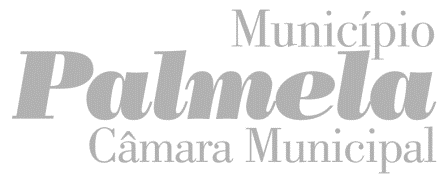 